INDEX1: GENERAL INTRODUCTION AND OBJECTIVE2: GENERAL PRINCIPLES3: CALCULATION OF TARIFFS FOR MAJOR SERVICES4: ELECTRICITY5: WATER6: REFUSE REMOVAL7: SEWERAGE8: MINOR TARIFFS9:  ANNEXURE: LEGAL REQUIREMENTS 1: GENERAL INTRODUCTION AND OBJECTIVEA tariff policy must be compiled, adopted and implemented in terms of Section 74 of the Local Government: Municipal Systems Act 2000, such policy to cover, among other things, the levying of fees for municipal services provided by the municipality itself or by way of service delivery agreements.The tariffs policy has been compiled taking into account, where applicable, the guidelines set out in Section 74 (see part 9 of this policy).In setting its annual tariffs the council shall at all times take due cognisance of the tariffs applicable elsewhere in the economic region, and of the impact which its own tariffs may have on local economic development. 2: GENERAL PRINCIPLESService tariffs imposed by the local municipality shall be viewed as user charges and shall not be viewed as taxes, and therefore the ability of the relevant consumer or user of the services to which such tariffs relate, shall not be considered as a relevant criterion (except in the case of the indigency relief measures approved by the municipality from time to time).The municipality shall ensure that its tariffs are uniformly and fairly applied throughout the municipal region.Tariffs for the four major services rendered by the municipality, namely:electricitywatersewerage (waste water)refuse removal (solid waste),Shall as far as possible recover the expenses associated with the rendering of each service concerned. The tariff which a particular consumer or user pays shall therefore be directly related to the standard of service received and the quantity of the particular service used or consumed.The municipality shall, as far as circumstances reasonably permit, ensure that the tariffs levied in respect of electricity and water services further generate an operating surplus of 1-10% as circumstances allow each financial year, at the time that the annual operating budget is approved. Such surpluses shall be applied in relief of property rates and for the partial financing of general services or for the future capital expansion of the service concerned, or both. The modesty of such surplus shall prevent the service tariffs concerned from being viewed as concealed taxes.The municipality shall develop, approve and at least annually review an indigency support programme for the municipal area. This programme shall set out clearly the municipality’s cost recovery policy in respect of the tariffs which it levies on registered indigents, and the implications of such policy for the tariffs which it imposes on other users and consumers in the municipal region.In line with the principles embodied in the Constitution and in other legislation pertaining to local government, the municipality may differentiate between different categories of users and consumers in regard to the tariffs which it levies. Such differentiation shall, however, at all times be reasonable, and shall be fully disclosed in each annual budget.The municipality’s tariff policy shall be transparent, and the extent to which there is cross-subsidization between categories of consumers or users shall be evident to all consumers or users of the service in question.The municipality further undertakes to ensure that its tariffs shall be easily explainable and understood by all consumers and users affected by the tariff policy concerned.The municipality also undertakes to render its services cost effectively in order to ensure the best possible cost of service delivery.In the case of directly measurable services, namely electricity and water, the consumption of such services shall be properly metered where practical possible by the municipality, and meters shall be read, wherever circumstances reasonably permit, on a monthly basis. Where no meters exist or impractical to be read, the municipality will charge a levy as indicated in the approved tariffs, namely a basic charge, plus six units. The charges levied on consumers shall be proportionate to the quantity of the service which they consume.In addition, the municipality shall levy monthly availability charges for water and electricity on empty stands, and these charges shall be fixed for each type of property as determined in accordance with the detailed policies set out below. Furthermore, consumers of water shall pay two charges: one, relatively minor, which is unrelated to the volume of consumption and is levied because of the availability of the service concerned; and another directly related to the consumption of the service in question.In considering the costing of its water, electricity and sewerage services, the municipality shall take due cognizance of the high capital cost of establishing and expanding such services, and of the resultant high fixed costs, as opposed to variable costs of operating these services. The municipality therefore undertakes to plan the Management and expansion of the services carefully in order to ensure that both current and reasonably expected future demands are adequately catered for, and that demand levels which fluctuate significantly over shorter periods are also met. This may mean that the services operate at less than full capacity at various periods, and the costs of such surplus capacity must also be covered in the tariffs which are annually levied.In adopting what is fundamentally a two-part tariff structure, namely a fixed availability charge coupled with a charge based on consumption, the municipality believes that it is properly attending to the demands which both future expansion and variable demand cycles and other fluctuations will make on service delivery. 3: CALCULATION OF TARIFFS FOR MAJOR SERVICESIn order to determine the tariffs which must be charged for the supply of the four major services, the municipality shall identify all the costs of operation of the undertakings concerned, including specifically the following:Cost of bulk purchases in the case of water and electricity.Distribution costs.Distribution losses in the case of electricity and water.Depreciation expenses.Maintenance of infrastructure and other fixed assets.Administration and service costs, including:adequate contributions to the provisions for bad debts and obsolescence of stock;all other ordinary operating expenses associated with the service concerned.The intended surplus to be generated for the financial year, such surplus to be applied:as an appropriation to capital reserves; and/orGenerally in relief of rates and general services.The cost of approved indigency relief measures.The municipality shall provide the first 50kWh of electricity per month free of charge to consumers who have registered as indigents in terms of the municipality’s indigency relief programme. All registered indigents will get 6kl of water free of charge, as well as the basic charge as determined in the tariff list. The municipality shall further consider relief in respect of the basic tariffs for sewerage and refuse removal for such registered indigents to the extent that the council deems such relief affordable in terms of each annual budget.Because water is a scarce national resource, and this municipality is committed to the prudent conservation of such resources, the tariff levied for domestic consumption of water shall escalate according to the volume of water consumed. The tariff for domestic consumption shall be based on monthly consumption as set as per the tariff list. A basic charge will also be determined. 4: ELECTRICITYThe various categories of electricity consumers, as set out below, shall be charged at the applicable tariffs, as approved by the council in each annual budget.Tariff adjustments shall be effective from 1 July each year. Categories of consumption and charges shall be as follows: With the single exception of registered indigents, all electricity consumers shall be billed for their electricity consumption at the tariff applicable to the category in which the particular consumer falls.All domestic electricity consumers of the municipality who are registered as indigents with the municipality shall receive free the first 50kWh (fifty) of electricity consumed per month.All domestic electricity consumers other than registered indigents and consumers using prepaid meters per month shall pay the same tariff as consumers with conventional meters.The local municipality’s departmental electricity consumption shall be charged at business tariff.All domestic electricity consumers pay a stepped tariff per kwh as determined by the council from time to time. 5:  WATERThe categories of water consumers as set out below shall be charged at the applicable tariffs, as approved by the council in each annual budget.Tariff adjustments shall be effective from 1 July each year. Categories of consumption and charges shall be:All indigent registered consumers shall receive free the first 6 (six) kl of water consumed as well as the basic charge per month. Thereafter a stepped tariff per kl as determined by the council from time to time shall be applicable on metered water consumption, as set out in 3 of this policy.All other consumers, including businesses, industries and institutional consumers, shall pay the same single tariff per kl, irrespective of the volume of water consumed, except bulk users.A basic charge per water meter, as determined by the council from time to time, shall be charged on all water consumers, except registered indigents and consumers using prepaid meters.The local municipality’s departmental water consumption shall be charged at the same price as for business. 6: REFUSE REMOVALThe categories of refuse removal users as set out below shall be charged at the applicable tariffs, as approved by the council in each annual budget.Tariff adjustments shall be effective from 1 July each year.A separate fixed monthly refuse removal charge shall apply to each of the following categories of users, based on the costs of the service concerned:Domestic and other users (once weekly removal)Business and other users (twice weekly removal)Other (bulk consumers) (twice weekly removal)Registered indigents will receive 100% discount on this charge as the council deems affordable when approving each annual budget.No refuse removal charge is applicable to the local municipality’s departments. 7: SEWERAGEThe categories of sewerage users as set out below shall be charged per month at the applicable tariff as approved by the council in each annual budget.Tariff adjustments will be effective from 1 July each year. Categories of usage and charges shall be:A fixed monthly charge based on the costs of the service shall be charged.Registered indigents will receive 100% discount on this charge as the council deems affordable when approving each annual budget.A fixed monthly charge based on the costs of the service shall be charged to all businesses, industries and institutional users.A fixed monthly charge shall be charged to the local municipality’s departments equal to the business tariff.An effluent fee shall further be payable by factories and other industrial users where the wastewater emanating from such users requires special purification measures by the municipality. 8: MINOR TARIFFSAll minor tariffs shall be standardized within the municipal region.All minor tariffs shall be approved by the council in each annual budget, and shall, when deemed appropriate by the council, be subsidized by property rates and general revenues, particularly when the tariffs will prove uneconomical when charged to cover the cost of the service concerned, or when the cost cannot accurately be determined, orwhen  the  tariff  is  designed  purely  to  regulate  rather  than  finance  the  use  of  the particular service or amenity.All minor tariffs over which the municipality has full control, and which are not directly related to the cost of a particular service, shall annually be adjusted at least in line with the prevailing consumer price index, unless there are compelling reasons why such adjustment should not be effected.The following services shall be considered as subsidized services.burials and cemeteriesrentals for the use of municipal sports facilitiesThe following charges and tariffs shall be considered as regulatory or punitive, and shall be determined as appropriate in each annual budget:building plan feeselectricity, water, sewerage: new connection feesPhotostat copies and feesClearance certificates.Other certificates requestsadvertising signage annual fees and application feespound feeselectricity, water: disconnection and reconnection feespenalty and other charges imposed in terms of the approved policy on credit control and debt collectionPenalty charges for the submission of dishonoured, stale, post-dated or otherwise unacceptable cheques.Market-related rentals shall be levied for the lease of municipal properties.In the case of rentals for the use of municipal halls and premises, if the municipal manager is satisfied that the halls or premises are required for non-profit making purposes and for the provision of a service to the community, the municipal manager may waive up to 100% of the applicable rental.The municipal manager shall determine whether an indemnity or guarantee must in each instance be lodged for the rental of municipal halls, premises and sports fields, and in so determining shall be guided by the likelihood of the municipality’s sustaining damages as a result of the use of the facilities concerned. 9: ANNEXURE: LEGAL REQUIREMENTS 	SECTION I: WATER SERVICES ACT NO. 108 OF 1997SECTION 10: NORMS AND STANDARDS FOR TARIFFSA municipality, in its capacity as a water services institution, must apply a tariff for water services which is not substantially different from any norms and standards which the Minister of Water Affairs and Forestry, with the concurrence of the Minister of Finance, has prescribed in terms of the present Act.SECTION 21: BY-LAWA municipality, in its capacity as water services authority, must make by-laws which contain conditions for the provision of water services, and which provide for at least the following (inter-alia):the standard of the services;the technical conditions of supply, including quality standards, units or standards of measurement, the verification of meters, acceptable limits of error and procedures for the arbitration of disputes relating to the measurement of water services provided;the determination and structure of tariffs in accordance with Section 10 of the present Act.If the municipality, in its capacity as water services authority, has imposed conditions under which water services are provided, such conditions must be accessible to consumers and potential consumers.If the municipality, in its capacity as water services authority, provides water for industrial use, or controls a system through which industrial effluent is disposed of, it must make by-laws providing for at least the following:the standards of the service;the technical conditions of provision and disposal;the determination and structure of tariffs.SECTION II: LOCAL GOVERNMENT: MUNICIPAL SYSTEMS ACT NO. 32 OF 2000SECTION 74: TARIFF POLICYThe council of a municipality must adopt and implement a tariff policy on the levying of fees for the services provided by the municipality itself or by way of service delivery agreements.Such policy must comply with the provisions of the present Act and any other applicable legislation.Such tariff policy must reflect at least the following principles:that users of municipal services must be treated equitably in the application of the municipality’s tariffs;that the amount individual users pay for services must generally be in proportion to the use of such services;that poor households must have access to at least basic services through tariffs which cover only operating and maintenance  costs, special tariffs or lifeline tariffs for low levels of use or consumption of services or for basic levels of services, or any other direct or indirect method of subsidization of tariffs for poor households;that tariffs must reflect the costs reasonably associated with rendering the service, including capital, operating, maintenance, administration and replacement costs, and interest charges;that tariffs must be set at levels that facilitate the financial sustainability of the service, taking into account subsidization from sources other than the service concerned;that provision may be made in appropriate circumstances for a surcharge on the tariff for a service;that provision may be made for the promotion of local economic development through special tariffs for categories of commercial and industrial users;that the economic, efficient and effective use of resources, the recycling of waste, and other appropriate environmental objectives must be encouraged;that the extent of subsidization of tariffs for poor households and other categories of users must be fully disclosed.The tariff policy may differentiate in respect of services, service standards, service providers and other matters between different categories of users, debtors or geographical areas.If the policy entails such differentiation, the municipality must ensure that this does not amount to unfair discrimination.SECTION 73: GENERAL DUTYThe municipality must give effect to the provisions of the Constitution, and in doing so give priority to the basic needs of the local community, promote the development of the local community, and ensure that all members of the local community have access to at least the minimum level of basic municipal services.The services provided by the municipality must be: equitable and accessible; provided in a manner conducive to the prudent, economic, efficient and effective use of available resources, and the improvement of standards of quality over time; financially sustainable; environmentally sustainable; and regularly reviewed with a view to upgrading, extension and improvement.SECTION 75: BY-LAWS TO GIVE EFFECT TO POLICYThe council of the municipality must adopt by-laws to give effect to the implementation and enforcement of its tariff policy.Such by-laws may differentiate in respect of services, service standards, service providers and other matters between different categories of users, debtors or geographical areas, but in a manner which does not amount to unfair discrimination.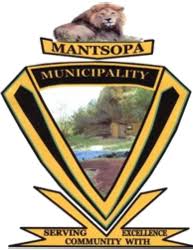                                                 MANTSOPA LOCAL MUNICIPALITY                                                MANTSOPA LOCAL MUNICIPALITYTITLE OF POLICYTARIFF POLICYDEPARTMENTFINANCECUSTODIANCHIEF FINANCIAL OFFICERDATE OF APPROVALEFFECTIVE DATEAs from 1 July 2APPROVED BYMANTSOPA MUNICIPAL COUNCILSIGNATURE BY SPEAKERVERSION2